ReligiaGrupa IWtorek  05.05Temat:  Matka Boża. Pokoloruj obraz Matki Bożej.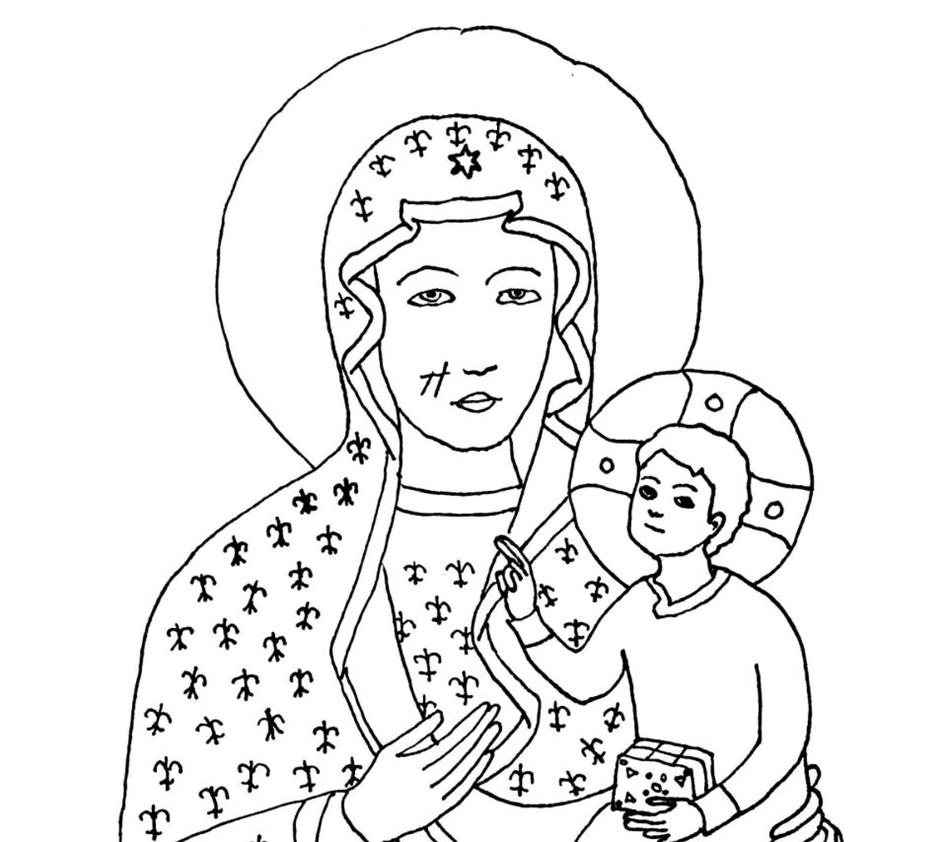 Królowo Polski módl się za nami.Środa 06.05.Temat : Kościół.Katechizm nr 23
Wklej naklejki  i pokoloruj okna kościoła.Kościół to dom Boga. Bóg mieszka w kościele. Pójdę Go odwiedzić w niedzielę.